ORDERBY THE COMMISSION:On October 29, 2013, Pinnacle Power LLC. (Pinnacle) filed an application seeking to become a licensed electric generation supplier (EGS) in the electric distribution company (EDC) service territories of PECO Energy Company, PPL Electric Utilities Corporation, Pennsylvania Electric Company, and Duquesne Light Company in the Commonwealth of Pennsylvania.  The application was filed pursuant to the Commission’s regulations at 52 Pa. Code §§54.31-54.43, which became effective on August 8, 1998, and which were established under Section 2809 of the Public Utility Code, 66 Pa. C.S. §2809.Section 2809 provides in pertinent part as follows:License Requirement.--No person or corporation, including municipal corporations which choose to provide service outside their municipal limits except to the extent provided prior to the effective date of this chapter, brokers and marketers, aggregators and other entities, shall engage in the business of an electric generation supplier in this Commonwealth unless the person or corporation holds a license issued by the Commission.An electric generation supplier is defined as:A person or corporation, including municipal corporations which choose to provide service outside their municipal limits except to the extent provided prior to the effective date of this chapter, brokers and marketers, aggregators or any other entities, that sells to end-use customers electricity or related services utilizing the jurisdictional transmission and distribution facilities of an electric distribution company or that purchases, brokers, arranges or markets electricity or related services to end-use customers utilizing the jurisdictional transmission and distribution facilities of an electric distribution company.  66 Pa. C.S. §2803.Pinnacle is a domestic limited liability company with a certificate of organization dated on September 9, 2013.  Pinnacle’s registered agent is Incorp Services Inc., 7208 Red Top Rd, Hummelstown PA 17036.  By its application, Pinnacle proposes to operate as a supplier of electricity to residential, small commercial (25 kW and under demand), large commercial (over 25kW demand), industrial, and governmental customers.Since Pinnacle proposes to provide EGS services to residential customers, it is required to comply with, and be governed by, applicable Chapter 56 residential service regulations as set forth in the Commission Order Guidelines for Maintaining Customer Service at the Same Level of Quality Pursuant to 66 Pa. C.S. § 2807(d), and Assuring Conformance with 52 Pa. Code Chapter 56 Pursuant to 66 Pa. C.S. § 2809(e) and (f) at Docket No. M-00960890 F0011, Order entered July 11, 1997.  Thus, we deem it appropriate to address certain items relating to Chapter 56 of our regulations, particularly with respect to the issue of termination of residential accounts.Initially, we note that an EGS cannot physically disconnect a residential customer from the electricity grid.  Therefore, the rules relating to residential service termination are not directly applicable to EGSs.  However, an EGS may seek to terminate its generation service to a customer through an appropriate written notice to the customer and that customer’s EDC.  The residential customer can then attempt to repair its relationship with the EGS, seek a new electricity supplier, or return to utility service at default service rates in accordance with the utility's obligations under Section 2807(e) of the Public Utility Code, 66 Pa. C.S. §2807(e).  The customer would only be disconnected from the electricity grid pursuant to applicable regulations if the customer failed to meet its obligations to the EDC, or to the EGS that has been designated by the Commission as that customer’s DSP, or provider of last resort.Additionally, we specifically note that the licensee must comply with, and ensure that its employees, agents, representatives and independent contractors comply with the standards of conduct and disclosure for licensees set out in Commission regulations at 52 Pa. Code § 54.43 that were enacted to protect consumers of this Commonwealth.  These standards include, inter alia, the provision of timely and accurate information about the services offered by the licensee, the practice of nondiscrimination in service in regard to race, color, religion, national origin, marital status, etc., the safeguarding of a consumer’s personal information, and compliance with applicable state and federal consumer protection laws.  Also, we take this opportunity to remind the licensee of its agreement to abide by, and to ensure that its employees, representatives, agents and independent contractors abide by all applicable federal and state laws, and Commission regulations, procedures and orders, including Emergency Orders, which may be issued verbally or in writing during any emergency situations that may unexpectedly develop from time to time in the course of business in Pennsylvania.		We also note that that the licensee must comply with our decision in Docket No. M-2010-2157431, Motion adopted at the February 11, 2010, Public Meeting, regarding EGS membership in the PJM Interconnection (PJM).  Specifically, our Motion directed that such EGS applicants must file with the Commission, within 120 days of receiving an EGS license, proof of membership in the PJM as a Load Serving Entity (LSE) or proof of a contractual arrangement with an existing PJM LSE that facilitates the applicant’s retail operations.  Since Pinnacle is taking title to electricity, it is required to comply with this requirement, and has agreed to provide proof of membership in PJM as a LSE within 120 days of receiving their license.Finally, should Pinnacle employ any independent consultants to arrange for the sale of its energy products to end-users, it must inform such independent consultants that they will be required to be licensed as an EGS if they arrange for the sale of energy products to end-users from another supplier or suppliers in addition to Pinnacle.Pinnacle has provided proofs of publication in appropriate Pennsylvania newspapers, and provided proofs of service to the interested parties as required by the Commission.In accordance with the financial requirements of the EGS license application, Pinnacle has supplied financial information in the form of its own unaudited accounting statements, and proof of two available lines of credit.  Pinnacle also provided their Dun and Bradstreet Credit Report.  With regard to the technical fitness requirements of the EGS license application, Pinnacle provided a business plan for operations as a licensed retail electric supplier in Pennsylvania.  The Applicant also provided the professional resumes of its chief officers.  We find that sufficient information has been provided by Pinnacle to demonstrate its financial and technical fitness in order to be licensed as an EGS in the Commonwealth of Pennsylvania.		Pinnacle has provided a letter of credit in the amount of $250,000 to ensure its financial responsibilities and obligations as an EGS, as required by the license application.As of March 25, 2014, no protests to the application have been filed.In summary, we find that:The Applicant is fit, willing and able to properly perform the service proposed in conformance with applicable provisions of the Public Utility Code and lawful Commission orders and regulations, specifically including 52 Pa. Code Chapter 56 (relating to Standards and Billing Practices for Residential Utility Service).The Applicant has agreed to lawfully abide by all Commission regulations, procedures and orders, including Emergency Orders, which may be issued verbally or in writing during any emergency situations that may unexpectedly develop from time to time in the course of doing business in Pennsylvania.The proposed service, to the extent authorized by the license, will be consistent with the public interest and the policy declared in the Electricity Generation Customer Choice and Competition Act.Accordingly, upon full consideration of all matters of record, we find that approval of this application is necessary and proper for the service, accommodation and convenience of the public; THEREFORE,IT IS ORDERED:1.	That the application of Pinnacle Power LLC. is hereby approved, consistent with this Order.		2.	That a license be issued authorizing Pinnacle Power LLC. to begin to offer, render, furnish or supply electric generation supplier services as a supplier to residential, small commercial (25 kW and under demand), large commercial (over 25kW demand), industrial, and governmental customers in the electric distribution company service territories of PECO Energy Company, PPL Electric Utilities Corporation, Pennsylvania Electric Company, and Duquesne Light Company in the Commonwealth of Pennsylvania. 3.	That if Pinnacle Power LLC. should employ any independent consultants to arrange for the sale of its energy products to end-users, it must inform such independent consultants that they will be required to be licensed as electric generation suppliers if they arrange for the sale of energy products to end-users from another supplier or suppliers in addition to Pinnacle Power LLC.4. 	That Pinnacle Power LLC. must submit within 120 days, proof that it is a PJM registered Load Serving Entity as a party to the reliability assurance agreement or that it has a contract with an entity who is such a party.		5.	That a copy of this Order be served on the Department of Revenue, Bureau of Corporation Taxes.		6.	That this proceeding at Docket No. A-2013-2396610 be closed.	BY THE COMMISSION,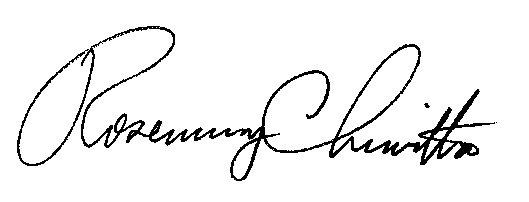 	Rosemary Chiavetta	Secretary	(SEAL)ORDER ADOPTED:  April 3, 2014ORDER ENTERED:   April 3, 2014PENNSYLVANIAPUBLIC UTILITY COMMISSIONHarrisburg, PA  17105-3265PENNSYLVANIAPUBLIC UTILITY COMMISSIONHarrisburg, PA  17105-3265PENNSYLVANIAPUBLIC UTILITY COMMISSIONHarrisburg, PA  17105-3265Public Meeting held April 3, 2014Public Meeting held April 3, 2014Public Meeting held April 3, 2014Commissioners Present:Commissioners Present:Commissioners Present:Robert F. Powelson, ChairmanRobert F. Powelson, ChairmanRobert F. Powelson, ChairmanRobert F. Powelson, ChairmanRobert F. Powelson, ChairmanJohn F. Coleman, Jr., Vice ChairmanJohn F. Coleman, Jr., Vice ChairmanJohn F. Coleman, Jr., Vice ChairmanJohn F. Coleman, Jr., Vice ChairmanJohn F. Coleman, Jr., Vice ChairmanJames H. CawleyJames H. CawleyJames H. CawleyJames H. CawleyJames H. CawleyPamela A. WitmerPamela A. WitmerPamela A. WitmerPamela A. WitmerPamela A. WitmerGladys M. BrownGladys M. BrownGladys M. BrownGladys M. BrownGladys M. BrownLicense Application of Pinnacle Power LLC for Approval to Offer, Render, Furnish or Supply Electricity or Electric Generation Services as a SupplierLicense Application of Pinnacle Power LLC for Approval to Offer, Render, Furnish or Supply Electricity or Electric Generation Services as a SupplierLicense Application of Pinnacle Power LLC for Approval to Offer, Render, Furnish or Supply Electricity or Electric Generation Services as a SupplierDocket Number:A-2013-2396610Docket Number:A-2013-2396610